REQUERIMENTO Nº 1269/2018Requer Voto de Pesar pelo falecimento do SR. ADENI PEREIRA DOS SANTOS, ocorrido recentemente. Senhor Presidente, Nos termos do Art. 102, Inciso IV, do Regimento Interno desta Casa de Leis, requeiro a Vossa Excelência que se digne a registrar nos anais desta Casa de Leis voto de profundo pesar pelo falecimento do Sr. Adeni Pereira dos Santos, ocorrido no último dia 24 de setembro. Requeiro, ainda, que desta manifestação seja dada ciência aos seus familiares, encaminhando cópia do presente à Rua Antonio Batagin, 67, Parque Eldorado, nesta cidade.Justificativa:O Sr. Adeni Pereira dos Santos tinha 71 anos e era filho de Martinho Pereira dos Santos e Justina Bispo dos Santos e deixou os filhos Sueli, Sérgio, César e Adeni.Benquisto por todos os familiares e amigos, seu passamento causou grande consternação e saudades; todavia, sua memória há de ser cultuada por todos que em vida o amaram.Que Deus esteja presente nesse momento de separação e dor, para lhes dar força e consolo.É, pois, este o Voto, através da Câmara de Vereadores, em homenagem póstuma e em sinal de solidariedade.                    Plenário “Dr. Tancredo Neves”, 26 de setembro de 2018. José Antonio FerreiraDr. José-Vereador-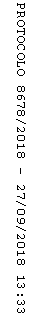 